Пояснительная записка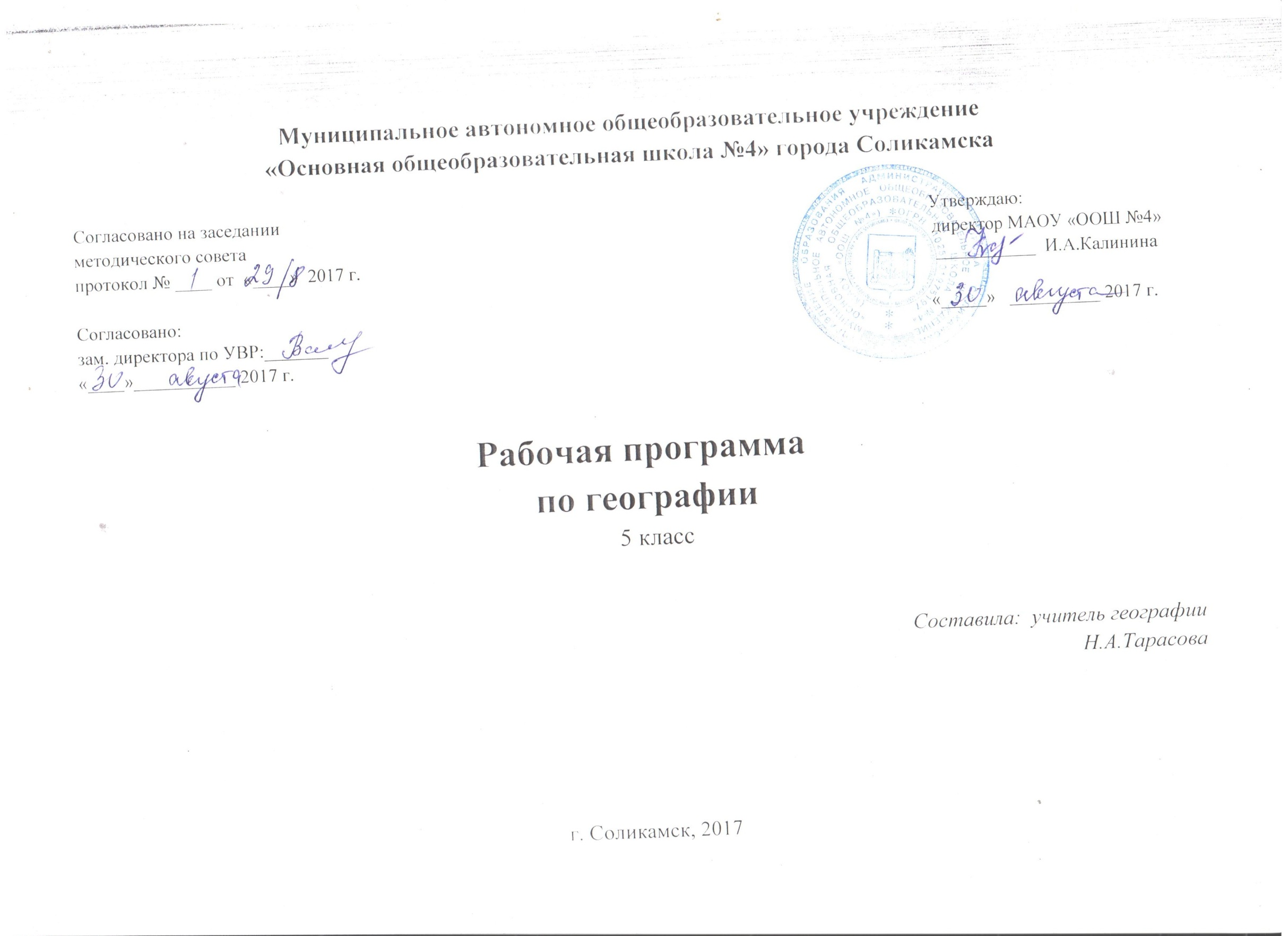 Рабочая программа по географии составлена на основе Фундаментального ядра содержания общего образования и требований к результатамосновного общего образования, представленных в федеральном государственном образовательном стандарте общего образования второгопоколения, учебного плана, примерной программы основного общего образования по географии с учетом авторской программы по географииосновного общего образования 5- 9 класса авторы И. И. Баринова, В. П. Дронов, И. В. Душина, В. И. Сиротин.           Рабочая программа ориентирована на использование учебника География. Начальный курс. 5кл.: учеб.для общеобразовательныхучреждений/ И.И. Баринова, А.А Плешаков, Н. И. Сонин.-М.: Дрофа, 2012.-140 с.: ил., карт.          География в основной школе изучается с 5 по 9 классы. Общее число учебных часов за пять лет обучения — 272, из них 34 ч (1 ч внеделю) в 5 и 6 классах и по 68 (2 ч в неделю) в 7,8,9 классах.         Учебное содержание курса географии в данной линии сконцентрировано по блокам: с 5 по 7 класс— География Земли, с 8 по 9 класс—География России. В блоке «География Земли» у учащихся формируются знания о географической целостности и неоднородности Земли какпланеты людей, об общих географических закономерностях развития рельефа, гидрографии, климатических процессов, распределениярастительного и животного мира, влияния природы на жизнь и деятельность людей. Здесь же происходит развитие базовых знанийстрановедческого характера: о целостности и дифференциации природы материков, их крупных регионов и стран, о людях, их населяющих, обособенностях их жизни и хозяйственной деятельности в различных природных условиях. Блок «География России» — центральный в системероссийского школьного образования, выполняющий наряду с содержательно-обучающей важную идеологическую функцию. Главная цель курса — формирование географического образа своей Родины во всем его многообразии и целостности на основе комплексного подхода ипоказа взаимодействия и взаимовлияния трех основных компонентов — природы, населения и хозяйства.          Выбор данной авторской программы и учебно-методического комплекса обусловлен, тем, что программа по своему содержанию,структуре и методическому аппарату соответствует учебно-методическим комплексам так называемой «классической» линии, выпускаемымиздательством «Дрофа». Авторы программ являются одновременно и авторами соответствующих учебников. Такой подход представляетсянаиболее правильным. Наличие единого авторского коллектива, разрабатывающего концепцию, а затем и программы учебники и учебно-методические пособия, дает возможность устранить многие недостатки и сложности, связанные с несогласованностью содержания программ ишкольных учебников.          Программа рассчитана на 35 часов в год (1 час в неделю).Основными целями курса являются:- знакомство с особенностями природы окружающего нас мира, с древнейшим изобретением человечества—географической картой, с  взаимодействием природы и человека;- пробуждение интереса к естественным наукам и к географии в частности;- формирование умений безопасного и экологически целесообразного поведения в окружающей среде.        При изучении курса решаются следующие задачи:- знакомство с одним из интереснейших школьных предметов — географией, формирование интереса к нему; - формирование умений внимательносмотреть на окружающий мир, понимать язык живой природы.Курс является пропедевтическим по отношению к курсу географии в основной школе, отсюда некоторые вопросы рассматриваются на уровнепредставлений. Это объясняется тем, что курс опережает по времени изучение многих тем, которые нуждаются в опоре на другие предметы,вследствие чего многие важные межпредметные связи (например, с математикой, физикой, биологией, историей) не могут быть установлены.Содержание программыГЕОГРАФИЯ. НАЧАЛЬНЫЙ КУРС. 5 КЛАСС (1 Ч В НЕДЕЛЮ, ВСЕГО 35 Ч, ИЗ НИХ 2 Ч – РЕЗЕРВНОЕ ВРЕМЯ)Что изучает география (5 ч)Мир, в котором мы живем. Мир живой и неживой природы. Явления природы. Человек на Земле.Науки о природе. Астрономия. Физика. Химия. География. Биология. Экология.География — наука о Земле. Физическая и социально-экономическая география— два основных раздела географии. Методы географическихисследований. Географическоеописание. Картографический метод. Сравнительно-географический метод. Аэрокосмический метод. Статистический метод.Как люди открывали Землю (5 ч)Географические открытия древности и Средневековья. Плавания финикийцев. Великие географы древности. Географические открытияСредневековья. Важнейшие географические открытия. Открытие Америки. Первое кругосветное путешествие. Открытие Австралии. ОткрытиеАнтарктиды. Открытия русских путешественников. Открытие и освоение Севера новгородцами и поморами. «Хождение за три моря». ОсвоениеСибири. Практические работы № 1 «Географические открытия древности и Средневековья».                                            № 2 «Важнейшие географические открытия».Земля во Вселенной (9 ч)Как древние люди представляли себе Вселенную.Что такое Вселенная? Представления древних народов о Вселенной. Представлениядревнегреческих ученых о Вселенной. Система мира по Птоломею. Изучение Вселенной: от Коперника до наших дней. Система мира по НиколаюКопернику. Представления о Вселенной Джордано Бруно. Изучение Вселенной Галилео Галилеем. Современные представления о строенииВселенной.Соседи Солнца. Планеты земной группы. Меркурий. Венера. Земля. Марс. Планеты-гиганты и маленький Плутон. Юпитер. Сатурн. Уран иНептун. Плутон.Астероиды. Кометы. Метеоры. Метеориты. Мир звезд. Солнце. Многообразие звезд. Созвездия. Уникальная планета — Земля. Земля— планетажизни: благоприятная температура, наличие воды и воздуха, почвы.Современные исследования космоса. Вклад отечественных ученых К. Э. Циолковского, С.П. Королева в развитие космонавтики. Первыйкосмонавт Земли— Ю. А. Гагарин.Виды изображений поверхности Земли (4 ч)Стороны горизонта. Горизонт. Стороны горизонта. Ориентирование. Компас. Ориентирование по Солнцу. Ориентирование по звездам.Ориентирование по местным признакам.План местности и географическая карта. Изображение земной поверхности в древности. План местности. Географическая карта.Практические работы № 3 «Ориентирование по  компасу»                                           № 4 «Составление простейшего плана местности»Природа Земли (10 ч)Как возникла Земля. Гипотезы Ж. Бюффона,И. Канта, П. Лапласа, Дж. Джинса, О.Ю. Шмидта. Современные представления о возникновении Солнца и планет. Внутреннее строение Земли.Что у Земли внутри? Горные породы и минералы. Движение земной коры. Землетрясения и вулканы. Землетрясения. Вулканы. В царствебеспокойной земли и огнедышащих гор.Путешествие по материкам. Евразия. Африка. Северная Америка. Южная Америка. Австралия. Антарктида. Острова.Вода на Земле. Состав гидросферы. Мировой океан. Воды суши. Вода в атмосфере.Воздушная одежда Земли. Состав атмосферы. Движение воздуха. Облака. Явления в атмосфере. Погода. Климат. Беспокойная атмосфера.Живая оболочка Земли. Понятие о биосфере. Жизнь на Земле.Почва — особое природное тело. Почва, ее состав и свойства. Образование почвы. Значение почвы. Человек и природа. Воздействие человека наприроду. Как сберечь природу?Результаты изучения курсаПредметные результаты обученияУчащийся должен уметь:Приводить примеры географических объектов; называть отличия в изучении Земли географией по сравнению с другими науками (астрономией, биологией, физикой, химией, экологией); объяснять, для чего изучают географию.Называть основныеспособы изученияЗемли в прошломи в настоящеевремя и наиболеевыдающиесярезультатыгеографическихоткрытий ипутешествий; показывать покарте маршрутыпутешествийразного времени ипериодов.          Описывать представления древних людей о Вселенной; называть и показывать планеты Солнечной системы; называть планеты земной группы и  планеты-гиганты; описыватьуникальные особенности Земли как планеты.          Объяснять значение понятий: «горизонт», «линия горизонта», «стороны горизонта», «ориентирование», «план местности», «географическая карта»; находить и называть сходства и различия в изображении элементов градусной сети на глобусе и карте; работать с компасом; ориентироваться на местности при помощи компаса, карты, местных признаков.Объяснять значение понятий: «литосфера», «горные породы», «полезные ископаемые»,«рельеф», «гидросфера», «океан», «море», «атмосфера», «погода», «биосфера»;показывать по карте основные географические объекты; наносить на контурную карту и правильно подписывать географические объекты; объяснять особенности строениярельефа суши; описывать погоду своей местности.Метапредметные результаты обученияУчащийся должен уметь:ставить учебную задачу под руководством учителя; планировать свою деятельность подруководством учителя; работать в соответствии с поставленной учебной задачей; работатьв соответствии с предложенным планом; выделять главное, существенные признакипонятий;участвовать в совместной деятельности; высказывать суждения, подтверждая их фактами;искать и отбирать информацию в учебных и справочных пособиях, словарях; составлятьописания объектов; составлять простой план; работать с текстом и нетекстовыми компонентами; оценивать работу одноклассников.Личностные результаты обученияУчащийся должен обладать:ответственным отношением к учебе; опытом участия в социально значимом труде;осознанным, уважительным и доброжелательным отношением к другому человеку, егомнению; коммуникативной компетентностью в общении и сотрудничестве сосверстниками в процессе образовательной, общественно-полезной, учебно-исследовательской, творческой деятельности; основами экологической культуры.Требования к уровню подготовки обучающихсяУченик научится:- использовать различные источники географической информации (картографические,статистические, текстовые, видео- и фотоизображения, компьютерные базы данных) дляпоиска и извлечения информации для решения учебных и практико-ориентированныхзадач;- анализировать, обобщать и интерпретировать географическую информацию;- по результатам наблюдений (в том числе инструментальных) находить и формулироватьзависимости и закономерности;- определять и сравнивать качественные и количественные показатели, характеризующиегеографические объекты, процессы и явления, их положение в пространстве погеографическим картам разного содержания;- в процессе работы с одним или несколькими источниками географической информациивыявлять содержащуюся в них противоречивую информацию;- составлять описание географических объектов, процессов и явлений с использованиемразных источников географической информации;- представлять в различных формах географическую информацию необходимую длярешения учебных и практико-ориентированных задач.Ученик получит возможность научиться:- ориентироваться на местности при помощи топографических карт и современныхнавигационных приборов;- читать космические снимки и аэрофотоснимки, планы местности и географическиекарты;- строить простые планы местности;- создавать простейшие географические карты различного содержания;- моделировать географические объекты и явления при помощи компьютерных программ.- различать изученные географические объекты, процессы и явления, сравниватьгеографические объекты, процессы и явления на основе известных характерных свойств ипроводить их простейшую классификацию;- использовать знания о географических законах и закономерностях, о взаимосвязях междуизученными географическими объектами процессами и явлениями для объяснения ихсвойств, условий протекания и географических различий;- проводить с помощью приборов измерения температуры, влажности воздуха,атмосферного давления, силы и направления ветра, абсолютной и относительной высоты,направления и скорости течения водных потоков;- оценивать характер взаимодействия деятельности человек и компонентов природы вразных географических условиях, с точки зрения концепции устойчивого развития.- использовать знания о географических явлениях в повседневной жизни для сохраненияздоровья и соблюдения норм экологического поведения в быту и окружающей среде;- приводить примеры, показывающие роль географической науки в решении социально-экономических и геоэкологических проблем человечества; примеры практическогоиспользования географических знаний в различных областях деятельности;- воспринимать и критически оценивать информацию географического содержания внаучно-популярной литературе и средствах массовой информации;- создавать письменные тексты и устные сообщения о географических явлениях на основенескольких источников информации, сопровождать выступление презентацией.Для реализации содержания программы использую следующийучебно-методическийкомплекс:1. Учебник «География. Начальный курс», 5 кл., Баринова И.И, Плешаков А.А., СонинН.И. «Дрофа», 2012 г. (учебники 2015 г)2. Географический атлас «География» 5 кл., М. «Дрофа», 2012 г.3. Контурные карты«География» 5 кл., М. «Дрофа», 2012 г.4.Н.И. Сонин, С.В.КУрчина.Рабочая тетрадьк учебникуБаринова И.И, Плешаков А.А., Сонин Н.И.«География. Начальный курс», 5 кл..5.География. Начальный курс. 5 класс. Электронное мультимедийное издание.6.И.И.Баринова, Т.А. Карташева. География. Начальный курс. 5 класс. Методическое пособие.Учебно-тематический план № п/пНаименование разделовВсего часовКоличество часовКоличество часов№ п/пНаименование разделовВсего часовПрактические работыКонтрольные работы1.Что изучает география       51 2.Как люди открывали Землю       5213Земля во Вселенной      914Виды изображений поверхности Земли       4215Природа Земли     1011Обобщающий урок по курсу «География. Начальный курс»       1Итого      3455№п/пТема урокаТип  урокаЭлементы содержания.Планируемые результаты Планируемые результаты Планируемые результаты Виды конт-роляДата УМК (учеб., тетр.)Предметные результатыЛичност-ные УУДПознавательные УУДКоммуникативные УУДРегулятивные УУДРаздел 1. Что изучает география (5 ч.)Раздел 1. Что изучает география (5 ч.)Раздел 1. Что изучает география (5 ч.)Раздел 1. Что изучает география (5 ч.)Раздел 1. Что изучает география (5 ч.)Раздел 1. Что изучает география (5 ч.)Раздел 1. Что изучает география (5 ч.)Раздел 1. Что изучает география (5 ч.)Раздел 1. Что изучает география (5 ч.)1.Мир, в котором мы живём.Решаемые проблемы: Для чего нужно изучать географию? Какая существует взаимосвязь междуживой и неживой природой?Урок изучения и первич.закрепленияновых знанийМир живой и неживой природы.Явления природы. Человек на Земле.Выявлять и знать объекты живой и неживой природы, их отличительные признаки.Развитие личностнойрефлексии,толерантнос-тиК: продолжить обучение в эвристической беседе.Р: уметь самостоятельно выделять познавательную цель.П: уметь объяснять особенности планеты Земля.беседаУ:§1, с. 4-10; ТПО с.3-52.Наукиоприроде.Решаемые проблемы:Почему природу изучают различные науки?Комбиниро-ваный урокАстрономия. Физика. Химия.География. Биология. Экология.Выявлять и знать объекты изучения естественных наук, в том числе географии.Формирова-ние(далее-Ф) мотивации в изучении науко природеК: уметь отображать информацию в графической форме.Р: самостоятельно искать и выделять необходимую информацию.П: уметь выделять сходств естественных наук.устныйопросУ:§2, с. 11-17; ТПО с.63.География–наукаоЗемле.Решаемые проблемы:Чем различаются два раздела геог-рафии?Урок изучения и первич.закрепленияновых знанийФизическая и социально-экономическая география— дваосновныхразделагеографии.Научиться называть отличия в изучении Земли с помощью географии по сравнениюс другими науками; объяснять , для чего изучают географию.Ф. коммуник. компетентности в общении и сотрудничестве со сверстникамиК: выделять главную мысль в тексте параграфа (смысловое чтение).Р: формировать и развиватькомпетентность в области использования ИКТ.П: уметь выявлять различия двух частей географии.решениеситуационных задачУ:§3, с.18 - 21; ТПО с.7-84.Методыгеографическихисследований.Решаемые проблемы: Что отражают фенологические наблюдения? Что называют «вторым языком» географии?Урок изучения и первич.закрепленияновых знанийГеографическое описание.Картографический метод.Сравнительно-географический метод.Аэрокосмическийметод. Статистический методНаучиться находить на иллюстрациях и описывать способысовременныхгеографическихисследований и применяемые для этого приборы.Ф. целостного мировоз.,соответствующего современно-му уровню развитиянауки и обществен-ной практики.К: добывать недостающуюинформацию с помощью карт атласа.Р: применять методы информационного поиска.П: показывать ценность географической информации для человечестваустныйопрос, тест сиспользованэлектрон пособияУ:§4, с. 22-26; ТПО с.9-105.Обобщение знанийпоразделу «Что изучаетгеография».Решаемые проблемы:Какие признаки характеризуют понятие география?Урок обобщенияи  систематиз.знанийОбобщение и практическая отработказнаний и умений по разделу «Чтоизучает география».Формированиепредставленийо географии, еероли в освоении планетычеловеком,о географических знаниях как о компоненте научной картины мира.Ф. коммуник. компетентности в общении и сотрудничестве со сверстникамиК: организовывать и планировать учебное сотрудничество с учителеми одноклассниками.Р: уметь определять понятия,строить умозаключения и делать выводы.П: уметь объяснять роль географии в изучении Земли.тестЗадания для подготовки к ГИА и ЕГЭ  по разделу «Как люди открывали Землю» с. 21-22Раздел 2. Как люди открывали Землю (5 ч.)Раздел 2. Как люди открывали Землю (5 ч.)Раздел 2. Как люди открывали Землю (5 ч.)Раздел 2. Как люди открывали Землю (5 ч.)Раздел 2. Как люди открывали Землю (5 ч.)Раздел 2. Как люди открывали Землю (5 ч.)Раздел 2. Как люди открывали Землю (5 ч.)Раздел 2. Как люди открывали Землю (5 ч.)Раздел 2. Как люди открывали Землю (5 ч.)6.Географические открытия древности и Средневековья.Практическая работа № 1.Важнейшие открытиядревности и Средневековья.Решаемые проблемы:Урок изучения и первич.закрепленияновых знанийПлавания финикийцев. Великиегеографы древности. Географическиеоткрытия Средневековья.Практическая работа № 1.Объяснять результаты выдающихся географических открытий и путешествий, а также влияние путешествий на развитие географических знаний. Определять причины и следствия географических путешествий и открытий. Определять и показывать на карте маршруты путешествий.Описывать ход путешествия.Ф. целостного мировоззрен.К: добывать недостающую информацию из карт атласа и электронного приложения.Р: применять методы информационного поиска (правильно называть и показывать географические объекты, упомянутые в тексте учебника).П: уметь объяснять роль Великих географических открытий для человечества.Практич.работа № 1.У:§5, с. 27-29; ТПО с.13-157.Важнейшие географические открытия.Решаемые проблемы:Комбиниро-ваный урокОткрытие Америки. Первоекругосветное путешествие. ОткрытиеАвстралии, Антарктиды.Научиться прослеживать по картам маршруты путешествий.Ф. устойчивой мотивации к обучению на основе алгоритма выполнения задачи.К: добывать недостающую информацию в электронном приложении.Р: самостоятельно анализировать презентацию электронного приложения.П: выяснить вклад первооткрывателей в освоение Земли.устныйопрос, к/кУ:§6, с. 30-34; ТПО с.16-188.Открытия русских путешественников.Решаемые проблемы:Урок изучения и первич.закрепленияновых знанийОткрытие и освоение Северановгородцами и поморами. «Хождениеза триморя».Объяснять результаты выдающихся географических открытий и путешествий, а также влияние путешествий на развитие географических знаний. Определять причины и следствия географических путешествий и открытий. Определять и показывать на карте маршруты путешествий.Описывать географические открытия, совершенные русскими путешественниками.Воспитание патриотизма и уважения к Отечеству, к прошлому России.К: систематизировать полученные знания с помощью заполнения таблицы.Р: определять новый уровень отношения к самому себе как субъекту деятельности.П: объяснять вклад путешественников в открытие материков и новых земель.устныйопрос, к/кУ:§7, с. 35-40; ТПО с.19-209.Открытия русских путешественников.Практическая работа № 2.Важнейшие географические открытия.Решаемые проблемы:Комбиниро-ваный урокОсвоение Сибири.Практическая работа № 2Объяснять результаты выдающихся географических открытий и путешествий, а также влияние путешествий на развитие географических знаний. Определять причины и следствия географических путешествий и открытий. Определять и показывать на карте маршруты путешествий.Описывать географические открытия, совершенные русскими путешественниками.Воспитание патриотизма и уважения к Отечеству, к прошлому РоссииК: устанавливать рабочие отношения и эффективно сотрудничать.Р: осознанно выбирать наиболее эффективные способы решения учебных задач.П: объяснять роль русских землепроходцев в изучении Сибири.Практич.работа № 2.Задания для подготовки к ГИА и ЕГЭ  по разделу «Как люди открывали Землю» с. 21-2210.Обобщение по разделу «Как люди открывали Землю.Решаемые проблемы:Урок обобщенияи  систематиз.знанийОбобщение и практическая отработказнаний и умений по разделу «Каклюди открывали Землю»Обобщение и практическая отработказнаний и умений по разделу «Как люди открывали Землю»Воспитание патриотизма и уважения к Отечеству, к прошлому России.К: формировать навыки учебного сотрудничества в ходе групповой работы.Р: применять методы информационного поиска.П: уметь объяснять подвиг первооткрывателей Северного полюса.Воспитание патриотизма и уважения к Отечеству, к прошлому России.тестРаздел 3. Земля во Вселенной (9 ч.)Раздел 3. Земля во Вселенной (9 ч.)Раздел 3. Земля во Вселенной (9 ч.)Раздел 3. Земля во Вселенной (9 ч.)Раздел 3. Земля во Вселенной (9 ч.)Раздел 3. Земля во Вселенной (9 ч.)Раздел 3. Земля во Вселенной (9 ч.)Раздел 3. Земля во Вселенной (9 ч.)Раздел 3. Земля во Вселенной (9 ч.)11.Как древние люди представляли себе Вселенную.Решаемые проблемы:Урок изучения и первич.закрепленияновых знанийЧто такое Вселенная? Представлениядревних народов о Вселенной.Представления древнегреческихученых о Вселенной. Система мира поПтолемею.Объяснять эволюцию знаний о форме Земли. Приводить доказательства шарообразности Земли.Ф. навыков работы по образцу с помощью учителя.К: добывать недостающую информацию с помощью вопросов.Р: применять методы информационного поиска, в том числе с помощью информационных средств.П: объяснять представления древних людей о Вселенной.беседаУ:§8, с. 41-45; ТПО с.23-2512.Изучение Вселенной: от Коперника до наших дней.Решаемые проблемы:Урок изучения и первич.закрепленияновых знанийСистема мира по Николаю Копернику.Представления о Вселенной ДжорданоБруно. Изучение Вселенной ГалилеоГалилеем. Современныепредставления о Вселенной.Объяснять эволюцию знаний о форме Земли. Приводить доказательства шарообразности Земли.Ф. навыков организации своей деятельности в группе.К: формировать навыки учебного сотрудничества в ходе индивидуальной и групповой работы.Р: самостоятельно выделять и формулировать познавательную цель, искать и выделять необходимую информацию.П: уметь сравнивать систему мира Коперника и современную модель Вселенной.беседа§9, с. 46-51; ТПО с.24-2513.Соседи Солнца.Решаемые проблемы:Комбиниро-ваный урокПланеты земной группы. Меркурий.Венера. Земля. МарсОбъяснять понятие солнечная система, группы планет солнечной системы, отличия Земли от других планет.Ф.познавательного интереса к предмету изучения.К: организовывать и планировать учебное сотрудничество с учителем и одноклассниками.Р: самостоятельно выделять и формулировать познавательную цель, искать и выделять необходимую информацию.П: объяснять главное отличие Земли от других планет.устный опросУ:§10, с. 52-56; ТПО с.26-2814.Планеты-гиганты и маленький Плутон.Решаемые проблемы:Комбиниро-ваный урокЮпитер. Сатурн. Уран и Нептун. Плутон.Называть планеты-гиганты, их общие признаки, планеты-карлики. Определять специфически черты планетФ. навыков работы по образцу при консультативной помощи учителя.К: организовывать и планировать учебное сотрудничество с учителем и одноклассниками.Р: самостоятельно выделять и формулировать познавательную цель, искать и выделять необходимую информацию.П: установить, во сколько раз диаметр каждой из планет-гигантов больше диаметра Земли.ГеографдиктантУ:§11, с. 57-60; ТПО с.29-3015.Астероиды. Кометы. Метеоры. Метеориты.Решаемые проблемы:Комбиниро-ваный урокАстероиды. Кометы. Метеоры.МетеоритыНаучиться находить особенности небесных тел по иллюстрациям учебника, электронного приложения «Астероиды. Кометы. Метеоры. Метеориты». Объяснять различия небесных тел.Ф. устойчивой мотивации к обучению на основе алгоритма выполнения задачи.К: организовывать и планировать учебное сотрудничество с учителем и одноклассниками.Р: самостоятельно выделять и формулировать познавательную цель, искать и выделять необходимую информацию.П: объяснять особенности различных небесных тел.тестУ:§12, с. 61-65; ТПО с.31-3316.Мир звёзд.Решаемые проблемы:Урок изучения и первич.закрепленияновых знанийСолнце. Многообразие звезд.Созвездия.Называть крупнейшие звёзды и созвездия.Ф.познава-тельного интереса к предмету исследованияК: организовывать и планировать учебное сотрудничество с учителем и одноклассниками.Р: самостоятельно выделять и формулировать познавательную цель, искать и выделять необходимую информацию.П: самостоятельно выделять созвездия на определённых участках неба.Решен.ситуац.задачУ:§13, с. 66-69; ТПО с.34-3517.Уникальная планета – Земля.Решаемые проблемы:Урок изучения и первич.закрепленияновых знанийЗемля— планета жизни:благоприятная температура, наличиеводы и воздуха, почвы.Давать определение понятиям: полюс,  экватор.  Объяснять в каких видах движения участвует Земля, и каковы географические следствия этих движений, Знать кто такой Исаак Ньютон и какой вклад в географическую науку он внес. Знать  размеры Земли.Ф. устойчивой мотивации к обучению в группеК: организовывать и планировать учебное сотрудничество с учителем и одноклассниками.Р: самостоятельно выделять и формулировать познавательную цель, искать и выделять необходимую информацию.П: выделять условия, необходимые для возникновения жизни на Земле.беседаУ:§14, с. 70-72; ТПО с.36-3718.Современ.исследования космоса.Решаемые проблемы:Урок изучения и первич.закрепленияновых знанийВклад отечественных ученыхК. Э. Циолковского, С. П. Королева вразвитие космонавтики. Первыйкосмонавт Земли— Ю. А. Гагарин.Объяснять значение космических исследований, называть значимые вехи в изучении космоса.Воспитание патриотизма и уважения к Отечеству, к прошлому России.К: организовывать и планировать учебное сотрудничество с учителем и одноклассниками.Р: самостоятельно выделять и формулировать познавательную цель, искать и выделять необходимую информацию.П: изучить важнейшие события в освоении космоса.Выступ-ления ссообще-нииями презентац.§ У:15, с. 73-77; ТПО с.38-3919.Обобщение знаний по разделу «Земля во Вселенной».Решаемые проблемы:Урок обобщенияи  систематиз.знанийОбобщение и практическая отработказнаний и умений по разделу «Земля воВселенной».Научиться извлекать информацию из карт атласа, выделять признаки понятий.Ф.познава-тельного интереса к предмету исследованияК: организовывать и планировать учебное сотрудничество с учителем и одноклассниками.Р: самостоятельно выделять и формулировать познавательную цель, искать и выделять необходимую информацию.П: устанавливать «космический адрес» Солнечной системы по картам атласа.тестИндивидзадания.Задания для подготовки к ГИА и ЕГЭ  по разделу «Земля во Вселен-ной» с.40Раздел 4. Виды изображений поверхности Земли (4 ч.)Раздел 4. Виды изображений поверхности Земли (4 ч.)Раздел 4. Виды изображений поверхности Земли (4 ч.)Раздел 4. Виды изображений поверхности Земли (4 ч.)Раздел 4. Виды изображений поверхности Земли (4 ч.)Раздел 4. Виды изображений поверхности Земли (4 ч.)Раздел 4. Виды изображений поверхности Земли (4 ч.)Раздел 4. Виды изображений поверхности Земли (4 ч.)Раздел 4. Виды изображений поверхности Земли (4 ч.)20.Стороны горизонта.Решаемые проблемы:Урок изучения и первич.закрепленияновых знанийГоризонт. Стороны горизонта.Ориентирование.Давать определение понятию: горизонт, стороны горизонта. Объяснять значимость определения сторон горизонта при ориентировании.Научиться определять стороны горизонта.Ф. устойчивой мотивации к обучению на основе алгоритма выполнения задачи.К: организовывать и планировать учебное сотрудничество с учителем и одноклассниками.Р: проектировать маршрут преодоления затруднений в обучении через включение в новые виды деятельности.П: находить основные и промежуточные стороны горизонта.беседаУ:§16, с. 78-79; ТПО с.41-4221.ОриентированиеПрактическая работа № 3.Ориентирование покомпасу.Решаемые проблемы:УроккомплексногопримененияЗУНКомпас. Ориентир.по Солнцу,  по звездам, по местным признакам.Научиться ориентироваться в пространстве по местным признакам и компасу.Ф.познава-тельного интереса к предмету исследования.К: добывать недостающую информацию с помощью вопросов (познавательная инициативность).Р: применять методы информационного поиска, в т.ч. с помощью компьютерных средств.П: формулировать алгоритм работы с компасом.Практич.работа № 3.У:§17, с. 80-82; ТПО с.4222.План местности и географическая карта.Решаемые проблемы:Урок изучения и первич.закрепленияновых знанийИзображение земной поверхности в древности. План местности.Географическая карта. Научиться читать план местности и географическую карту с помощью условных знаков.Ф. навыков работы по образцу при консультативной помощи учителя.К: формировать навыки учебного сотрудничества в ходе индивидуальной и групповой работы.Р: самостоятельно выделять и формулировать познавательную цель, искать и выделять необходимую информацию.П: сравнивать план местности и географическую карту, делать описание местности с помощью условных знаков.Индивид.опросУ:§18, с. 83-87; ТПО с.43-4523.Обобщение знаний по разделу «Виды изображений поверхности Земли».Практическая работа № 4.Составление простейшего плана местности.Решаемые проблемы:Урок обобщенияи  систематиз.знанийОбобщение и практическая отработказнаний и умений по разделу «Видыизображений поверхности Земли»Ориентирование по плану и карте.Чтение легенды карты. Практическая работа №4Самостоятельное построениепростейшего плана.Научиться строить план пришкольного участка методом полярной съёмки местности.Ф.навыков работы по образцу при консультативной помощи учителя.К: организовывать и планировать учебное сотрудничество с учителем и одноклассниками.Р: осознавать себя как движущую силу своего научения, свою способность к преодолению препятствий.П: составлять план местности, определять азимуты и расстояния на местности.Практич.работа № 4.Задания для подготовки к ГИА и ЕГЭ  по разделу «Виды изображений поверхности Земли» с. 46-47Раздел 4. Природа Земли (10ч.)Раздел 4. Природа Земли (10ч.)Раздел 4. Природа Земли (10ч.)Раздел 4. Природа Земли (10ч.)Раздел 4. Природа Земли (10ч.)Раздел 4. Природа Земли (10ч.)Раздел 4. Природа Земли (10ч.)Раздел 4. Природа Земли (10ч.)Раздел 4. Природа Земли (10ч.)24.Как возникла Земля.Решаемые проблемы:Урок изучения и первич.закрепленияновых знанийГипотезы Ж. Бюффона, И. Канта, П.Лапласа, Дж. Джинса, О Ю. Шмидта.Современные представления овозникновении Солнца и планет.Называть различные гипотезы происхождения Земли.Ф. устойчивой мотивации к обучению на основе алгоритма выполнения задачи.К: формировать навыки учебного сотрудничества в ходе индивидуальной и групповой работы.Р: самостоятельно выделять и формулировать познавательную цель, искать и выделять необходимую информацию.П: выделять различия в гипотезах возникновения Земли.Индивид.опросУ:§19, с. 88-93; ТПО с.48-5025.Внутреннее строение Земли.Решаемые проблемы:Урок изучения и первич.закрепленияновых знанийЧто у Земли внутри? Горные породы иминералы. Движение земной коры. Называть основные слои Земли.Ф. устойчивой мотивации к исследова-тельской деятельности, конструированию.К: устанавливать рабочие отношения, эффективно сотрудничать и способствовать продуктивной кооперации.Р: проектировать маршрут преодоления затруднений в обучении через включение в новые виды деятельности.П: уметь характеризовать внутреннее строение Земли, особенности её оболочекИндивид.опросУ:§20, с. 94-98; ТПО с.51-5326.Землетрясения и вулканы.Практическая работа №5.Сейсмоактивные зоны Земли.Решаемые проблемы:Комбиниро-ваный урокЗемлетрясения. Вулканы. В царствебеспокойной земли и огнедышащихгор.Практическая работа № 5.Обозначение на контурной картерайонов землетрясений и крупнейшихвулканов.Делать выводы о причинах возникновения землетрясений и извержений вулканов, объяснять строение вулкана и землетрясения.Научиться обозначать объекты на контурной карте.Ф. навыков самоанализа и самокоррекции учебной деятельности.К: полно и точно выражать своимысли в соответствии с задачами и условиями коммуникации.Р: самостоятельно выделять и формулировать познавательную цель, искать и выделять необходимую информацию.П: устанавливать с помощью географических карт районы землетрясений и вулканизма.Практич.работа № 5У:§21, с. 99-104; ТПО с.54-5727.Путешествие по материкам.Решаемые проблемы:УроккомплексногопримененияЗУНЕвразия. Африка. Северная Америка.Южная Америка. Австралия. Антарктида. Острова.Научиться различать материки по контурам и особенностям природы.Наносить на контурную карту и правильно подписывать географические объектыФ. навыков работы по образцу при консультативной помощи учителя.К: организовывать и планировать учебное сотрудничество с учителем и одноклассниками.Р: самостоятельно выделять и формулировать познавательную цель, искать и выделять необходимую информацию.П: уметь характеризовать природу шести материков Земли.Индивид. Опрос, К/КУ:§22, с. 105-112; ТПО с.58-6228.Вода на Земле.Решаемые проблемы:Комбиниро-ваный урокСостав гидросферы. Мировой океан.Воды суши. Вода в атмосфере.Выделять составные части гидросферы и описывать их отличительные черты. Показывать на карте составные части гидросферы.Наносить на контурную карту и правильно подписывать географические объектыФ. устойчивой мотивации к обучению на основе алгоритма выполнения задачи.К: организовывать и планировать учебное сотрудничество с учителем и одноклассниками.Р: самостоятельно выделять и формулировать познавательную цель, искать и выделять необходимую информацию.П: уметь показывать на карте и определять географическое положение океанов.Индивид. прос, к\кУ:§23, с. 113-118; ТПО с.63-6529.Воздушная одежда Земли.Решаемые проблемы:Урок изучения и первич.закрепленияновых знанийСостав атмосферы. Движение воздуха.Облака. Явления в атмосфере. Погода.Климат. Беспокойная атмосфера.Объяснять особенности атмосферы Земли. Ее строение.Ф. устойчивой мотивации к исследовательской деятельности.К: формировать навыки учебного сотрудничества в ходе индивидуальной и групповой работы.Р: самостоятельно выделять и формулировать познавательную цель, искать и выделять необходимую информацию.П: делать выводы о значении атмосферы для жизни на Земле, понимать смысл выражения «тропосфера – кухня погоды».Индивид.опросУ:§24, с. 119-124; ТПО с.66-6730.Живая оболочка Земли.Решаемые проблемы:Комбиниро-ваный урокПонятие о биосфере. Жизнь на Земле.Объяснять особенности биосферы Земли, её специфику.Ф. устойчивой мотивации к обучению на основе алгоритма выполнения задачи.К: организовывать и планировать учебное сотрудничество с учителем и одноклассниками.Р: самостоятельно выделять и формулировать познавательную цель, искать и выделять необходимую информацию.П: уметь характеризовать распределение живого вещества в биосфере.Индивид.опросУ:§25, с. 125-127; ТПО с.68-6931.Почва – особое природное тело.Решаемые проблемы:Комбиниро-ваный урокПочва, ее состав и свойства.Образование почвы. Значение почвы.Познакомиться с типами почв, её составом, строением и свойствами.Ф. устойчивой мотивации к обучению на основе алгоритма выполнения задачи.К: организовывать и планировать учебное сотрудничество с учителем и одноклассниками.Р: самостоятельно выделять и формулировать познавательную цель, искать и выделять необходимую информацию.П:уметь объяснять, что почва – особое природное тело, продукт взаимодействия горных пород, рельефа, климата, воды, микроорганизмов, растений и животных.Индивид.опросУ:§26, с. 128-131; ТПО с.7032.Человек и природа.Решаемые проблемы:Урок изучения и первич.закрепленияновых знанийВоздействие человека на природу.Как сберечь природу?Приводить примеры позитивного и негативного влияния человека на природу, уметь видеть пути охраны природы.Ф. навыков самоанализа и самокоррекции учебной деятельности.К: формировать навыки учебного сотрудничества в ходе индивидуальной и групповой работы.Р: проектировать маршрут преодоления затруднений в обучении через включение в новые виды деятельности.П: уметь объяснять взаимосвязи в природном комплексе.Индивид.опросУ:§27, с. 132-127; ТПО с.73-7533.Обобщение знаний по разделу «Природа Земли».Решаемые проблемы:Урок обобщенияи  систематиз.знанийОбобщение и практическая отработказнаний и умений по разделу «ПриродаЗемли».Научиться самодиагностике.Ф. навыков самоанализа и самокор-рекции в индивидуаль-ной и коллективной учебной деятельности.К: добывать недостающую информацию с помощью вопросов в ходе игры.Р: применять методы информационного поиска, в т.ч. с помощью компьютерных средств.П: определять новый уровень отношения к самому себе как субъекту деятельности.тестЗадания для подготовки к ГИА и ЕГЭ  по разделу «Приро-да Земли».с. 71-7234.Обобщающий урок по курсу « География. Начальный курс»Урок обобщенияи  систематиз.знанийОбобщение знаний и умений по курсу.См. разделы курса.Ф. навыков самоанализа и самокор-рекции в учебной деятельности при консультативной помощи учителя.К: слушать и слышать друг друга; с достаточной полнотой и точностью выражать свои мысли в соответствии с задачами и условиями коммуникации.Р: применять методы информационного поиска, в т.ч. с помощью компьютерных средств.П: определять новый уровень отношения к самому себе как субъекту деятельности.